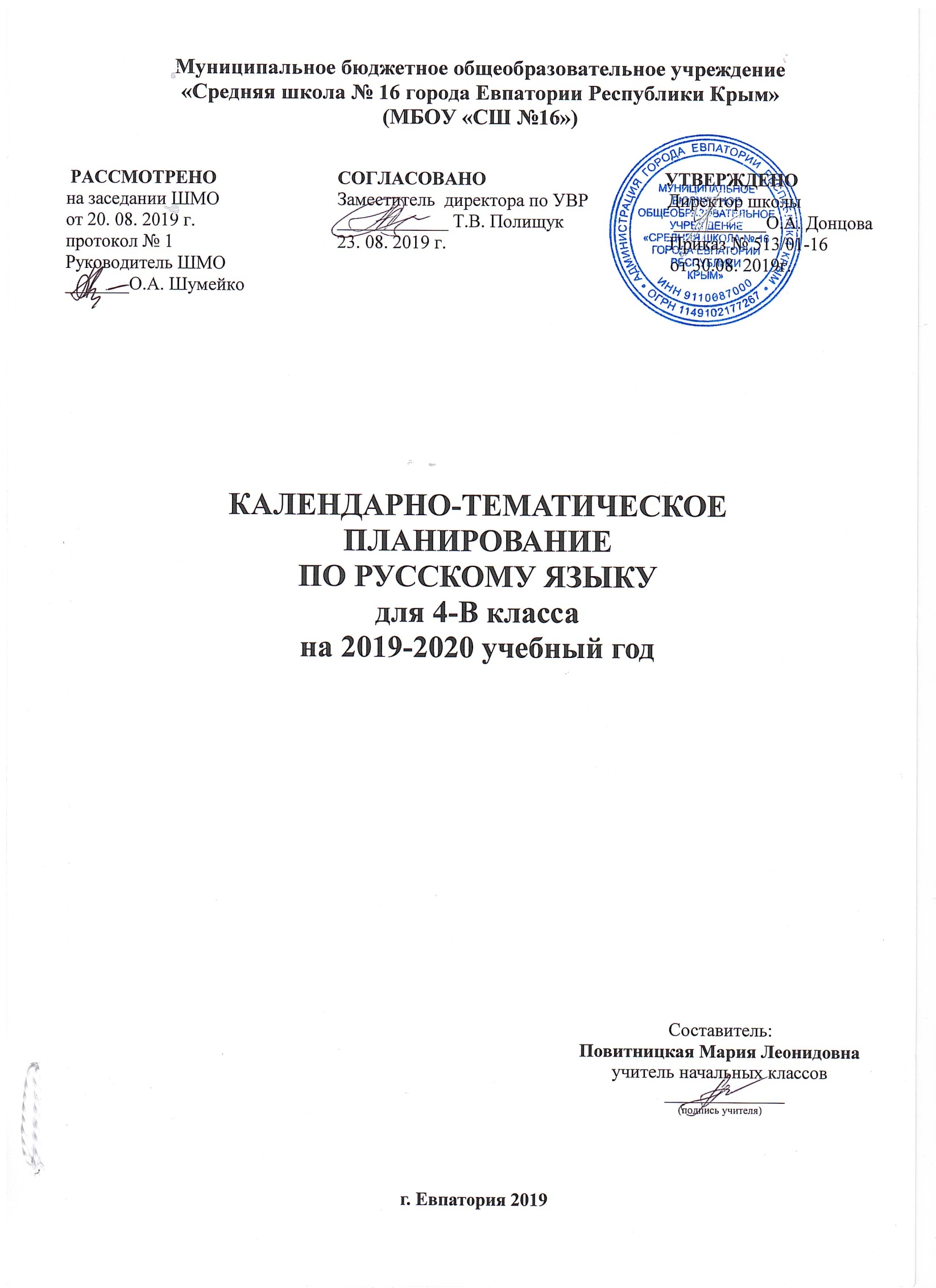 № п/п№ п/пДатаДатаТЕМА УРОКАпланФактпланфактТЕМА УРОКАПовторение: язык, речь, текст, словосочетание.  ( 11 часов)Повторение: язык, речь, текст, словосочетание.  ( 11 часов)Повторение: язык, речь, текст, словосочетание.  ( 11 часов)Повторение: язык, речь, текст, словосочетание.  ( 11 часов)Повторение: язык, речь, текст, словосочетание.  ( 11 часов)102.09Язык и речь. Диалогическая и монологическая речь. Нормы речевого этикета. 203.09Текст, его признаки: смысловое единство предложений, заглавие, тема, основная мысль, план. 304.09Р.р.№1.  Подробное изложение повествовательного текста. 405.09Текст. Типы  текстов:  повествование,  описание, рассуждение.506.09Р.р.№2.  Составление устного рассказа на выбранную тему.  609.09Предложение, их виды по цели высказывания и по интонации. Знаки препинания в конце предложений.710.09Предложения с обращением. Знаки препинания в предложениях с обращением.811.09Главные и второстепенные члены предложения. Предложения  распространённые .912.09Словосочетание. Определение в словосочетании главного и зависимого слов при помощи вопроса.и  нераспространённые1013.09Р.р.№3. Восстановление деформированного текста; письменное выборочное изложение по вопросам.1116.09Проверочная  работа №1 «Повторение». (тест)Предложение. (9 часов) Предложение. (9 часов) Предложение. (9 часов) Предложение. (9 часов) Предложение. (9 часов) 1217.09 Предложения с однородными членами. Знаки препинания между однородными членами предложения.1318.09Связь однородных членов в предложении: при помощи интонации перечисления или союзов и, а, но.1419.09Р.р.№4. Составление рассказа по репродукции картины И.И.Левитана «Золотая осень» и данному плану.1520.09Предложения с однородными членами без союзов и с союзами и, а, но. Запятая между однородными членами, соединёнными союзами.1623.09Предложения с однородными членами. Запятая между однородными членами.1724.09Стартовая контрольная работа. Диктант с грамматическим заданием. «Защитники леса».1825.09Простые, с однородными членами и сложные предложения, их сравнительный анализ. Союзы и знаки препинания в сложном предложении.1926.09Р.р.№5. Письменное изложение повествовательного текста по самостоятельно составленному плану.2027.09Знаки препинания в сложных предложениях.Слово  в  языке  и  речи (21 час)Слово  в  языке  и  речи (21 час)Слово  в  языке  и  речи (21 час)Слово  в  языке  и  речи (21 час)Слово  в  языке  и  речи (21 час)2130.09Слово, его лексическое значение, единство звучания и значения.2201.10Однозначные и многозначные слова, прямое и переносное значения слов, синонимы, антонимы, омонимы, устаревшие, новые и заимствованные слова, фразеологизмы. 2302.10Отрабатывание навыков в определении однозначных и многозначных слов, слов с прямым и переносным значением, синонимов, антонимов, омонимов, устаревших, новых и заимствованных слов, фразеологизмов. 2403.10Р.р.№6.  Составление текста по рисунку и фразеологизму.2504.10Состав слова. Значимые части слова и их значение. Различение однокоренных слов и различных форм одного и того же слова.2607.10Различение однокоренных слов от других групп слов. Образование однокоренных слов. 2708.10Правописание гласных и согласных в значимых частях слова. Правописание слов с безударным гласным в слове.2809.10Правописание слов с парным по глухости-звонкости согласным 2910.10Правописание слов с непроизносимым согласным, слов с двойными согласными. 3011.10Правописание приставок и суффиксов. Правописание  суффиксов – ик – ек. 3114.10Правописание слов с разделительными твёрдым и мягким знаками. 3215.10Проверочная  работа №2.  «Слово». (тест)3316.10Анализ контрольной работы. Части речи. Повторение и углубление представлений о частях речи. Деление частей речи на самостоятельные и служебные.3417.10Р.р.№7. Письменное изложение повествовательного деформированного текста.3518.10Части речи: существительное, прилагательное, числительное, местоимение, глагол.3621.10Наречие, его значение и употребление в речи.3722.10Упражнения в определении наречий и употреблении их в речи.3823.10Р.р.№8. Сочинение-отзыв по репродукции картины В.М.Васнецова «Иван-царевич на Сером волке».3924.10Итоговая контрольная за  1 четверть. Контрольная работа №3. «Слово».  Диктант с грамматическим заданием «Осенняя прогулка».4025.10Анализ контрольной работы. Систематизация изученного о слове в языке и речи.4128.10Систематизация и закрепление изученного о предложении и слове в языке и речи.Имя  существительное  ( 39 часов)Имя  существительное  ( 39 часов)Имя  существительное  ( 39 часов)Имя  существительное  ( 39 часов)Имя  существительное  ( 39 часов)4229.10Имя существительное. Изменение по падежам, их определение. Различение падежных и смысловых вопросов. 4330.10Начальная форма имени существительного. Имена существительные, которые употребляются в одной форме.4406.11Признаки падежных форм имён существительных.4507.11Три  склонения  имён  существительных. Первое склонение имён существительных.4608.11Падежные окончания имён существительных 1-го склонения. 4711.11Второе склонение имён существительных.4812.11Р.р.№9. Составление сочинения-описания по репродукции картины художника А.А.Пластова «Первый снег».4913.11Падежные окончания имён существительных 2-го склонения.5014.11Третье склонение имён существительных.5115.11Контрольное списывание №1Падежные окончания имён существительных 3-го склонения. 5218.11Правописание безударных падежных окончаний существительных в единственном числе, способы их проверки.5319.11Р.р.№10. Подробное изложение повествовательного текста по самостоятельно составленному плану. 5420.11Правописание безударных падежных окончаний существительных в именительном и винительном падежах единственного числа. 5521.11Правописание безударных падежных окончаний имён существительных в родительном падеже единственного числа.5622.11Родительный падеж. Упражнения в правописании безударных падежных окончаний существительных в единственном числе.5725.11Именительный, родительный и винительный падежи одушевлённых существительных. 5826.11Контрольное изложение повествовательного текста по самостоятельно составленному плану.5927.11Дательный падеж. Правописание безударных падежных окончаний существительных в единственном числе.6028.11Упражнения в правописании безударных падежных окончаний существительных в дательном падеже единственного числа.6129.11Отрабатывание навыков правописания безударных падежных окончаний существительных в изученных падежах единственного числа.6202.12Творительный падеж. Правописание безударных падежных окончаний существительных в единственном числе.6303.12Контрольный словарный диктант №1.Правописание безударных падежных окончаний существительных в творительном падеже, оканчивающихся на шипящий и ц.6404.12Предложный падеж. Правописание безударных падежных окончаний существительных в единственном числе. 6505.12Предложный падеж. Отрабатывание навыков правописания безударных падежных окончаний имён существительных в единственном числе. 6606.12Правописание безударных окончаний существительных во всех падежах. Морфологический разбор существительных.6709.12Упражнения в отрабатывании навыков в правописании безударных окончаний существительных во всех падежах.6810.12Совершенствование навыков правописания безударных окончаний существительных во всех падежах. Морфологический разбор существительных. 6911.12Проверочная работа №3 «Имя существительное». Диктант с грамматическим заданием «Поездка к дедушке».7012.12Анализ контрольной работы. Правописание безударных падежных окончаний существительных во множественном числе.7113.12Именительный падеж. Правописание безударных падежных окончаний существительных во множественном числе. 7216.12Родительный падеж. Правописание безударных падежных окончаний существительных во  множественном числе.7317.12Р.р№11. Составление сочинения-отзыва по репродукции картины художника В.А.Тропинина «Кружевница». 7418.12Имя существительное. Винительный падеж одушевлённых имён существительных. Правописание безударных падежных окончаний имён существительных во  множественном числе.7519.12Дательный, творительный, предложный падежи. Лексические и грамматические нормы употребления существительных.7620.12Обучающий проект «Говорите правильно!»Обобщение и систематизация знаний о правописании безударных падежных окончаний существительных.7723.12Отрабатывание навыков в определении падежа и правописании безударных падежных окончаний существительных.7824.12Итоговая контрольная работа №2 за 2 четверть по теме «Имя существительное». (тест) 7925.12Обобщение и систематизация знаний о правописании безударных падежных окончаний существительных.8026.12Р.р.№12. Подробное изложение повествовательного текста по самостоятельно составленному плану.Имя  прилагательное  (30 часов)Имя  прилагательное  (30 часов)Имя  прилагательное  (30 часов)Имя  прилагательное  (30 часов)Имя  прилагательное  (30 часов)8127.12Имя прилагательное. Повторение и углубление представлений, значение  и  употребление  в  речи.82Словообразование имён прилагательных, их изменение по числам и родам. Начальная форма имён прилагательных.83Изменение по падежам прилагательных в единственном числе. Зависимость формы прилагательного от формы существительного.84Склонение и правописание падежных окончаний прилагательных мужского и среднего рода в единственном числе.85Р.р.№13. Сочинение-описание  по личным наблюдениям на тему «Моя любимая игрушка». 86Склонение и правописание падежных окончаний прилагательных мужского и среднего рода в именительном падеже единственного числа.87Склонение и правописание падежных окончаний прилагательных мужского и среднего рода в родительном падеже единственного числа.88Склонение и правописание падежных окончаний прилагательных мужского и среднего рода в дательном падеже единственного числа.89Склонение и правописание падежных окончаний прилагательных мужского и среднего рода в единственном числе в именительном, винительном, родительном падежах.90Р.р.№14. Составление текста-рассуждения по репродукции картины        В. Серова «Мика Морозов».91Склонение и правописание падежных окончаний прилагательных мужского и среднего рода в единственном числе в творительном и предложном падежах.92Правописание падежных окончаний прилагательных мужского и среднего рода в каждом из падежей.93Обучающий проект «Имена прилагательные в „Сказке о рыбаке и рыбке“ А. С. Пушкина».94Склонение и правописание падежных окончаний прилагательных женского рода в единственном числе в именительном и винительном падежах. 95Р.р.№15. Выборочное изложение повествовательного текста с элементами описания. 96Правописание падежных окончаний в родительном, дательном, творительном падежах.97Упражнения в правописании падежных окончаний в родительном, дательном, творительном падежах.98Склонение и правописание падежных окончаний прилагательных во множественном числе в каждом из падежей.99Склонение и правописание падежных окончаний прилагательных во множественном числе в именительном и винительном падежах.100Р.р.№16. Письмо по памяти сравнительного описательного текста.101Склонение и правописание падежных окончаний прилагательных во множественном числе в родительном и предложном падежах.102Склонение и правописание падежных окончаний прилагательных во множе-ственном числе в дательном и творительном падежах.103Нормы правильного согласования имён прилагательных и имён существительных в речи. 104Р.р.№17. Составление текста по репродукции картины Н. К. Рериха «Заморские гости».105Систематизация знаний об имени прилагательном. Морфологический разбор прилагательных.106Обобщение и систематизация знаний о правописании падежных окончаний имён прилагательных во всех падежах и формах числа.107Проверочная  работа №4 «Имя прилагательное». (тест)108Анализ контрольной работы. Повторение и закрепление знаний о правописании падежных окончаний прилагательных. 109Закрепление правописания безударных падежных окончаний существитель-ных и прилагательных. Морфологический разбор имён прилагательных.110Р.р.№18. Составление устного сообщения о своих впечатлениях, связанных с восприятием репродукции картины И.Э.Грабаря «Февральская лазурь».Местоимение (8 часов)Местоимение (8 часов)Местоимение (8 часов)Местоимение (8 часов)Местоимение (8 часов)111Контрольное списывание №2. Повторение и углубление представлений о личных местоимениях их роль в речи. 112Личные местоимения 1, 2, 3-го лица единственного и множественного числа.113Изменение по падежам личных местоимений. Правописание местоимений.114Склонение личных местоимений 1 и 2-го лица единственного и множественного числа.115Р.р.№19. Подробное изложение повествовательного текста. 116Склонение личных местоимений 3-го лица единственного и множественного числа.117Правописание окончаний косвенных форм личных местоимений. Раздельное написание местоимений с предлогами. 118Контрольное сочинение. «Мои впечатления о картине И.И.Шишкина «Рожь».Глагол ( 34 часа)Глагол ( 34 часа)Глагол ( 34 часа)Глагол ( 34 часа)Глагол ( 34 часа)119Контрольный словарный диктант №2. Повторение и углубление представлений о глаголе как части речи, его значение в языке и речи. 120Изменение глаголов по временам.121Неопределённая форма глагола.122Итоговая контрольная работа № 3 за 3 четверть  «Части речи». Диктант с грамматическим заданием «Мшары». 123Анализ контрольных работ и словарного диктанта. Отрабатывание навыков в распознавании неопределённой формы глагола.124Р.р.№20. Письменное изложение по самостоятельно составленному плану. 125Изменение глаголов по временам. Неопределённая форма глагола.126Изменение глаголов в настоящем и будущем времени по лицам и числам.127Правописание окончаний глаголов во 2-м лице настоящего и будущего времени в единственном числе.128Р.р.№21. Устное сочинение по репродукции картины И.И.Левитана «Весна. Большая вода».129Обобщение и систематизация знаний об изученных частях речи.130Глагол. І и ІІ спряжение глаголов. Глаголы-исключения.131Спряжение глаголов в настоящем времени. 132Спряжение глаголов в сложном будущем времени.  133Р.р.№22. Работа с текстом. Подробное изложение деформированного повествовательного текста. 134Личные  окончания	 глаголов І и ІІ спряжения.135Правописание глаголов с безударными личными окончаниями.136Способы определения І и ІІ спряжения глаголов с безударными личными окончаниями.137Упражнения в правописании глаголов с безударными личными окончаниями.138Правописание глаголов с безударными личными окончаниями.139Отрабатывание навыков в правописании глаголов с безударными личными окончаниями.140Совершенствование навыков правописания глаголов с безударными личными окончаниями.141Возвратные глаголы. Правописание возвратных глаголов. 142Правописание возвратных глаголов в настоящем и будущем времени на -тся и –ться. 143Р.р.№23 Составление текста на спортивную тему по выбору учащихся. 144Правописание глаголов в прошедшем времени, их изменение по родам и числам.145Правописание родовых окончаний и суффиксов глаголов в прошедшем времени.146Обобщение по теме «Глагол». Морфологический разбор глаголов.147Итоговая контрольная работа № 4 за год  «Части речи». Диктант с грамматическим заданием «Майское чудо».148Р.р.№24. Составление пейзажных зарисовок на заданную тему по выбору учащихся. 149Повторение, закрепление знаний о безударных личных окончаниях глаголов.150Упражнения в правописании безударных личных окончаний глаголов.151Отрабатывание навыков правописания безударных личных окончаний глаголов.152Систематизация знаний по теме «Глагол». Морфологический разбор глаголов.Повторение (18 часов)Повторение (18 часов)Повторение (18 часов)Повторение (18 часов)Повторение (18 часов)153Язык и речь, её виды и назначение. Нормы речевого этикета.154Текст. Типы текстов. Работа с деформированным текстом.155Предложение и словосочетание. Простое и сложное предложения. Знаки препинания в сложном предложении.156Работа с деформированным предложением. Предложения с обращением. Знаки препинания при обращении. Синтаксический разбор.157Предложение. Установление связи между словами в словосочетании и предложении. 158Лексическое значение слов. Антонимы, синонимы, омонимы.159Слова с прямым и переносным значением. Многозначные слова.160Итоговая комбинированная контрольная работа. 161Слово. Слог. Состав слова.162Правописание орфограмм в значимых частях слова.163Правописание безударных гласных в корне слова. 164Правописание парных согласных в корне и на конце слова.165Слова с непроверяемым написанием.166Части речи. Имя существительное и прилагательное.167Части речи. Местоимение и глагол.168Морфологический разбор слов разных частей речи.169Систематизация изученного о звуках и буквах. Фонетический разбор слов.170Закрепление и систематизация изученного за год.